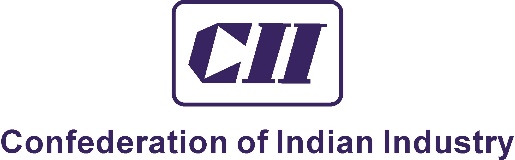 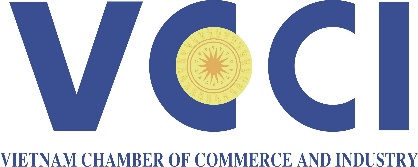 Hội thảo kết nối doanh nghiệp Việt Nam - Ấn Độ14h00 – 16h30 (Thứ tư, 24/03/2021)Chương trình dự kiến*) Hội thảo được tổ chức theo hình thức trực tuyến qua nền tảng Webex, đường link sẽ được Ban tổ chức gửi trước ngày diễn ra sự kiện.*******************************14h00 – 14h05Phát biểu khai mạcĐại diện Liên đoàn Công nghiệp Ấn Độ (CII)Phát biểu khai mạcĐại diện Liên đoàn Công nghiệp Ấn Độ (CII)Phát biểu khai mạcĐại diện Liên đoàn Công nghiệp Ấn Độ (CII)14h05 – 14h10Phát biểu khai mạcĐại diện Phòng Thương mại và Công nghiệp Việt Nam (VCCI)Phát biểu khai mạcĐại diện Phòng Thương mại và Công nghiệp Việt Nam (VCCI)Phát biểu khai mạcĐại diện Phòng Thương mại và Công nghiệp Việt Nam (VCCI)14h10 – 14h20 14h20 – 14h30Phát biểu chào mừngNgài Pranay VermaĐại sứ CH Ấn Độ tại Việt NamNgài Phạm Sanh ChâuĐại sứ CHXHCN Việt Nam tại Ấn Độ Phát biểu chào mừngNgài Pranay VermaĐại sứ CH Ấn Độ tại Việt NamNgài Phạm Sanh ChâuĐại sứ CHXHCN Việt Nam tại Ấn Độ Phát biểu chào mừngNgài Pranay VermaĐại sứ CH Ấn Độ tại Việt NamNgài Phạm Sanh ChâuĐại sứ CHXHCN Việt Nam tại Ấn Độ 14h30 – 14h40 14h40 – 14h50Phát biểu dẫn đềÔng Anant Swarup (chờ xác nhận)Tổng Thư ký phụ trách thương mại, Bộ Công thương Ấn ĐộĐại diện Bộ Công thương Việt NamPhát biểu dẫn đềÔng Anant Swarup (chờ xác nhận)Tổng Thư ký phụ trách thương mại, Bộ Công thương Ấn ĐộĐại diện Bộ Công thương Việt NamPhát biểu dẫn đềÔng Anant Swarup (chờ xác nhận)Tổng Thư ký phụ trách thương mại, Bộ Công thương Ấn ĐộĐại diện Bộ Công thương Việt Nam14h50 – 15h50 Cơ hội hợp tác trong các lĩnh vực (Sản xuất ô tô và linh kiện, Điện tử & IT, Dược phẩm)Bà Anjali Singh, Chủ tịch Tập đoàn ANAND, Chủ tịch ACMA (Hiệp hội các nhà sản xuất linh kiện ô tô Ấn Độ)Đại diện doanh nghiệp / hiệp hội doanh nghiệp Việt Nam trong lĩnh vực sản xuất ô tô, linh kiện (dự kiến: VAMA)Ông Manish GoenkaPhó Chủ tịch phụ trách ASEAN, Tập đoàn Tech MahindraĐại diện doanh nghiệp / hiệp hội doanh nghiệp Việt Nam trong lĩnh vực điện tử & IT (dự kiến: VEIA)Đại diện Hội đồng xúc tiến xuất khẩu dược phẩm Ấn Độ (Pharmexcil)Đại diện Tổng Công ty Dược Việt Nam (Vinapharm) Cơ hội hợp tác trong các lĩnh vực (Sản xuất ô tô và linh kiện, Điện tử & IT, Dược phẩm)Bà Anjali Singh, Chủ tịch Tập đoàn ANAND, Chủ tịch ACMA (Hiệp hội các nhà sản xuất linh kiện ô tô Ấn Độ)Đại diện doanh nghiệp / hiệp hội doanh nghiệp Việt Nam trong lĩnh vực sản xuất ô tô, linh kiện (dự kiến: VAMA)Ông Manish GoenkaPhó Chủ tịch phụ trách ASEAN, Tập đoàn Tech MahindraĐại diện doanh nghiệp / hiệp hội doanh nghiệp Việt Nam trong lĩnh vực điện tử & IT (dự kiến: VEIA)Đại diện Hội đồng xúc tiến xuất khẩu dược phẩm Ấn Độ (Pharmexcil)Đại diện Tổng Công ty Dược Việt Nam (Vinapharm) Cơ hội hợp tác trong các lĩnh vực (Sản xuất ô tô và linh kiện, Điện tử & IT, Dược phẩm)Bà Anjali Singh, Chủ tịch Tập đoàn ANAND, Chủ tịch ACMA (Hiệp hội các nhà sản xuất linh kiện ô tô Ấn Độ)Đại diện doanh nghiệp / hiệp hội doanh nghiệp Việt Nam trong lĩnh vực sản xuất ô tô, linh kiện (dự kiến: VAMA)Ông Manish GoenkaPhó Chủ tịch phụ trách ASEAN, Tập đoàn Tech MahindraĐại diện doanh nghiệp / hiệp hội doanh nghiệp Việt Nam trong lĩnh vực điện tử & IT (dự kiến: VEIA)Đại diện Hội đồng xúc tiến xuất khẩu dược phẩm Ấn Độ (Pharmexcil)Đại diện Tổng Công ty Dược Việt Nam (Vinapharm) 15h50 – 15h55Phát biểu bế mạcĐại diện CIIPhát biểu bế mạcĐại diện CIIPhát biểu bế mạcĐại diện CIIGiao lưu kết nối doanh nghiệp trực tuyếnGiao lưu kết nối doanh nghiệp trực tuyếnGiao lưu kết nối doanh nghiệp trực tuyếnGiao lưu kết nối doanh nghiệp trực tuyến16h00 – 16h30Sản xuất ô tô & linh kiệnĐiện tử & ITDược phẩmKết thúcKết thúcKết thúcKết thúc